27 DIALOGUE ETC ; fråga och svara på franska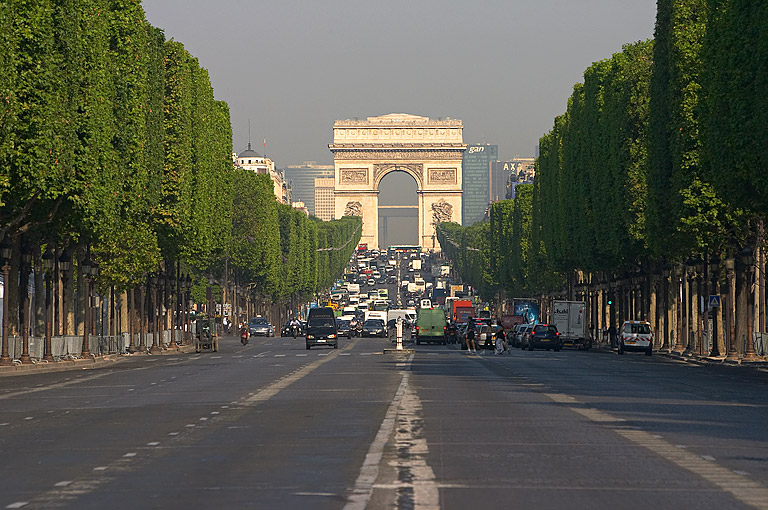 fråga hur kompisen mårfråga vad kompisen heterfråga var kompisen borfråga hur gammal kompisen ärfråga vilken dag det är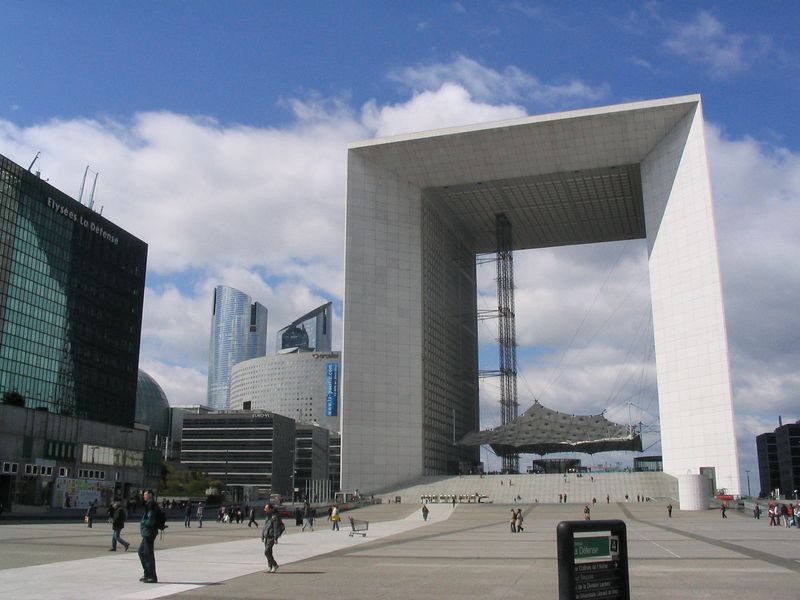 räkna 1-10räkna 10-talen (10, 20, 30, 40, 50, 60, 70, 80, 90, 100)fråga vilket datum det ärfråga vad det är för väderräkna upp veckans dagarräkna upp månaderna januari – juniräkna upp månaderna juli – decemberräkna 10-15räkna 16-22säg att det regnarsäg att det inte snöarpeka på något och fråga vad det ärropa på kyparen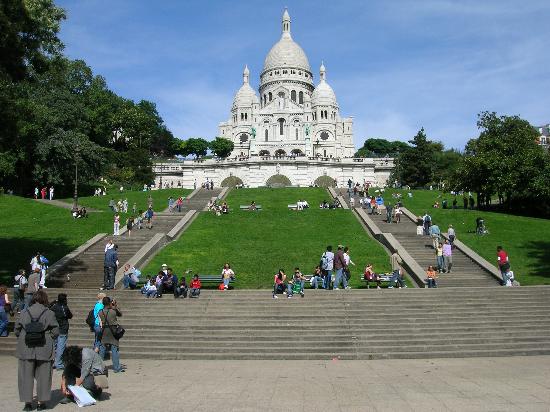 beställ sniglarräkna upp så många färger du kansäg att du är svenskfråga om kompisen är norsk (norvégien)fråga hur mycket något kostarsäg siffrorna: 25-36-43-55-62-70-74-80-87-90-92-99säg siffrorna: 24-33-44-58-60-67-70-75-82-90-95-98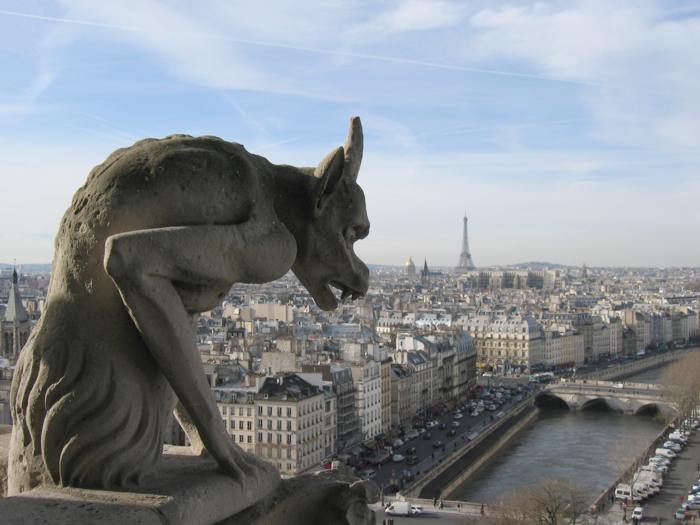 säg att du har en systersäg att du har en brorfråga om kompisen har en systerfråga om kompisen har en brorsäg att du har en hundsäg att du har en grisräkna upp så många djur du kanfråga vad det är för vädertala om vilken dag det ärtala om vad du gillarräkna upp några klädesplaggräkna upp så många monument du kan i Parispeka på någon och fråga vem det är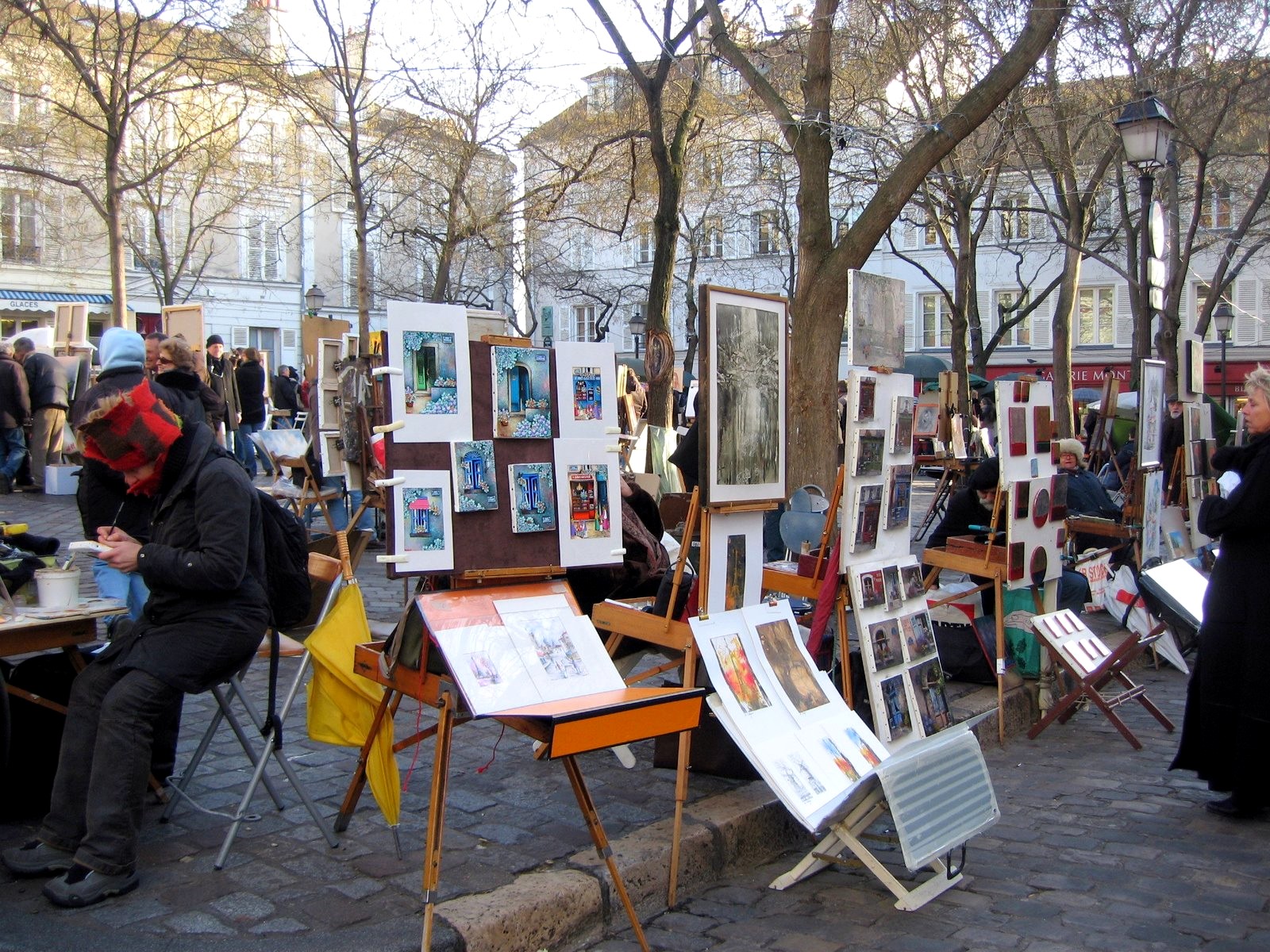 fråga hur mycket klockan ärsäg att klockan är 14.00säg att klockan är 14.10 säg att klockan är 14.20 säg att klockan är 14.55 säg att klockan är 14.50säg hej dåsäg tack så mycketönska kompisen en bra dagräkna upp några länder på franska